Duchowa Adopcja 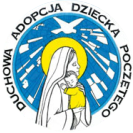 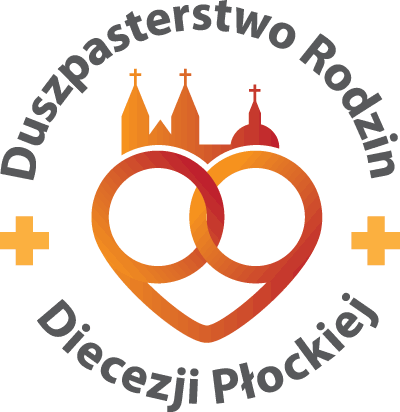 Dziecka Poczętegow Parafii Rzymskokatolickiejpw. ………….……………………..…….……………w ………………………………………………………Animator parafialny:Członkowie:	…………………………………..	ProboszczNazwisko i imięAdres do korespondencjiAdres mailowy / TelefonL.p.Nazwisko i imięData rozpoczęcia Duchowej Adopcji1.2.3.4.5.6.7.8.9.10.